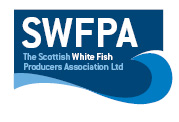 Creel PositionsCreel Position InfoNEW Area 1 56  26 26 N	 	002  25 76 W56  25 00 N		002  24 41 W56  24 46 N		002  26 15 W56  25 22 N		002  28 46 WALL PREVIOUS BOXES HAVE BEEN CLEARED OF GEARDate28/05/2018Vessel Name & Reg NoTWILIGHT AH16Skipper NameJOHN CARGILLSkipper Email AddressCARGILL995@BTINTERNET.COMSkipper Mobile No07920178066